向危害精神毒品說不概要近年，青少年濫用危害精神毒品的情況有上升趨勢。初中生思想尚未成熟，行為容易受朋輩影響，是染上毒癮的高危時期。部分青少年誤以為可以透過吸食危害精神毒品獲得快感，消除煩惱，卻忽略其禍害及嚴重後果。本教案旨在加深學生對危害精神毒品禍害的認識，並學習拒絕危害精神毒品的方法。對象初中學生學習目標認識吸食危害精神毒品對身心的禍害學習保護自己及拒絕危害精神毒品的方法價值觀/態度堅毅、自愛、理性、守法教材「毒品禍害知多少」 (附件一)「危害精神毒品對對碰」材料／答案 (附件二)情境討論工作紙 (附件三)情境討論工作紙 (參考答案) (附件四)禁毒承諾書 (附件五)教學時間80分鐘延伸活動學生填寫及簽署「禁毒承諾書」(附件五)，總結對危害精神毒品禍害的認識，並鞏固禁毒意識。教學流程教師總結(10分鐘)教師重申吸食危害精神毒品對身體的禍害及長遠影響，並指出服用危害精神毒品並非只對個人產生極壞的影響，更會令身邊疼愛自己的人感到難過和失望。此外，要提醒學生藏有和吸食危險藥物是極為嚴重的罪行，一經定罪最高可被判入獄七年及罰款一百萬；若販賣及製造危險藥物，最高更可被判終身監禁，隨時斷送前途。部分青少年可能會覺得吸食危害精神毒品能帶來飄飄然的感覺，可以忘卻一切煩惱。其實這種感覺是短暫而虛假的；而服用危害精神毒品的種種後遺症，卻是終身的。教師要鼓勵同學在日常生活中遇到困難和誘惑時，要鼓起勇氣面對，切勿為了一時的快感而斷送終身前途。參考資料：保安局禁毒處　網址：http://www.nd.gov.hk保安局禁毒處《毒品資料一覽》網址：https://www.nd.gov.hk/tc/druginfo.html 附件二活動一：「危害精神毒品對對碰」（請沿虛線剪下）資料來源：《毒品資料一覽》 保安局禁毒處　網址：https://www.nd.gov.hk/tc/druginfo.html 附件三活動二︰情境討論工作紙今天是敏琪的生日，同學亞忠提議邀請幾位同學一起到他家中慶祝。亞忠的哥哥亞明有服用危害精神毒品的習慣，他主動提供不知名的丸仔給他們服用，並引誘他們說：「吸食後會忘記不開心的事及會有飄飄然的感覺」，又說：「人一世，物一世，嘗試一次半次不會那麼容易上癮」，「如果『揩嘢』咁易上癮、咁多問題，這個世界便不會有那麼多人試！又不用付錢，何樂而不為？」於是亞忠率先嘗試服食一粒丸仔，還向敏琪和其他同學挑釁：「一粒藥丸仔都唔敢試，你哋真係冇用！」討論要點︰在上述情境中，敏琪和她的同學正面對哪些危機？吸食危害精神毒品可以忘記不開心的事，你同意嗎？你有沒有其他方法可以紓緩不快樂的情緒？朋友出言挑戰你膽小，你會怎樣回應？一般人對危害精神毒品的常見謬誤是甚麼？有甚麼方法可以令你遠離危害精神毒品？附件四活動二︰情境討論工作紙(參考答案)在上述情境中，敏琪和她的同學正面對哪些危機？如她們不懂拒絕危害精神毒品誘惑，便可能會陷入染上毒癮的危機，並可能影響身心的發展及做出一些不能自控的行為。吸食危害精神毒品可以忘記不開心的事，你同意嗎？不同意。因為吸食危害精神毒品或會暫時有麻醉的感覺，但同時亦可能導致思想混亂，甚至產生幻覺，造成很多危險的情況。而且，清醒過後，不開心的事仍是要面對的，逃避並非解決不開心事情的方法。你有沒有其他方法可以紓緩不快樂的情緒？可以透過很多方法來處理不開心的情緒，例如︰向朋友/同學/家人/老師/社工傾訴、聽歌、寫網上日記、看電視、畫畫及運動等。朋友出言挑戰你膽小，你會怎樣回應？堅持自己的想法，不要左搖右擺，千萬不要因膽怯而認同朋輩不良的行為。「你叫我試我就試，咁我咪好無面！」、「係呀，我好細膽吔！」一般人對危害精神毒品的常見謬誤是甚麼？有甚麼方法可以令你遠離毒品？參考建議轉換話題與同學互相支援及堅持不會嘗試先冷靜下來，思考吸食危害精神毒品的後果，並想像關心自己的父母和朋友會有何反應。堅定拒絕：語氣堅定，眼望對方，直接說「不」。例如：「我唔會試呢D嘢！」以藉口盡快離開現場：「我唔舒服，想返屋企休息！」、「我(有緊要事、約咗媽咪、朋友)有事做，走先啦！」反問對方：「你唔知吸食危害精神毒品對健康唔好架？」想一個更好的建議：「Hey，你D嘢有乜好試吖，踢波(打籃球、唱Ｋ、打遊戲機)好過啦！」運用環境或群眾壓力令到對方放棄：「唔係喺度『吸毒』呀嘛！」若再受到引誘的話，便堅決地表示寧可少交一個朋友。附件五 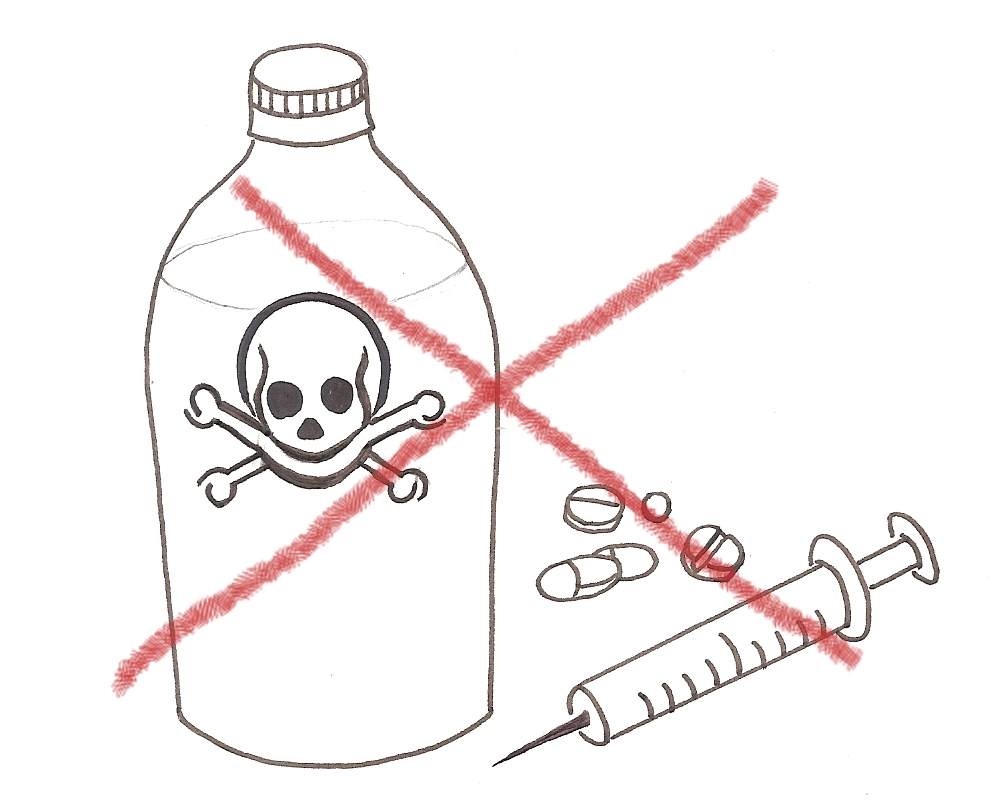   禁毒承諾書  教學步驟學習重點活動一：危害精神毒品對對碰 (30分鐘)教師播放簡報「毒品禍害知多少」 (附件一)，增加學生對毒品種類和禍害的基本認識(20分鐘)。學生分成小組 (4至5人一組)。教師向每小組派發一份「危害精神毒品對對碰」材料(附件二)。學生分組配對各危害精神毒品名稱、俗稱和感覺／對身體影響。教師可按參考答案(附件二原貌)向學生重溫吸食不同危害精神毒品的禍害及對身體的影響。教師小結：危害精神毒品內含有的化學成份，是人體無法抵抗的。由第一次嘗試危害精神毒品開始，已注定身心會受其影響，因此絕不要試第一次！讓學生初步了解時下流行的危害精神毒品種類，增加對吸食危害精神毒品後遺症的認識。活動二︰情境討論 (30分鐘)全班分為4至5人一組，每組可獲情境討論工作紙(附件三)一張。老師講解情境內容，再由同學討論及記錄。討論後，老師邀請每組匯報討論結果及按需要作補充或進一步說明。(參考附件四) 。教師小結：面對朋輩的游說或威脅我們嘗試吸食危害精神毒品，我們可能會因好奇或不懂拒絕，而猶豫不決。然而，危害精神毒品的影響是長久的，如果我們因為一時的好奇，或一時不懂拒絕別人，而吸食危害精神毒品，我們便白白斷送自己一生的前途了。讓學生認識容易受誘惑吸食危害精神毒品的處境，並分析當事人可能出現的想法、行為及後果。讓學生將分析結果內化成為生活的一部份，明白危害精神毒品的禍害。學習如何遠離危害精神毒品及掌握拒絕危害精神毒品的有效方法。明白吸食及藏有危害精神毒品的嚴重性及刑罰。危害精神毒品名稱俗稱感覺／對身心的影響感覺／對身心的影響大麻「草」、「牛」、「花」等專注力降低及感官扭曲長期感到不安和嗜睡呼吸道疾病心臟病及中風增加患上癌症的風險專注力降低及感官扭曲長期感到不安和嗜睡呼吸道疾病心臟病及中風增加患上癌症的風險大麻二酚（CBD）／上癮產生幻覺引起抑鬱引發思覺失調上癮產生幻覺引起抑鬱引發思覺失調冰毒「冰」、「凍野」、「水晶」、「豬肉」煩躁不安失眠暈眩食慾不振喋喋不休胸口痛發熱驚惶及精神紊亂焦慮及緊張血壓高心跳加速及不規律皮膚疹（即「生冰瘡」）因產生幻覺及被迫害的感覺而引致暴力行為可卡因「可可精」、「可樂」、「汽水」、「滴滴仔」、「生野」等緊張興奮激動不安被迫害的感覺敏感度加強，特別對聲音敏感沒法入唾食慾減低精神紊亂筋疲力盡情緒波動海洛英「白粉」、「粉」、「灰」、「四仔」、「美金」、「港紙」等情绪不穩定便秘呼吸不暢順沉睡及可能導致昏迷血壓低心跳緩慢及不規律血液缺氧呼吸緩慢及呼吸量淺皮膚濕冷死亡危害精神毒品名稱俗稱感覺/對身心的影響感覺/對身心的影響氯胺酮「K」、「K仔」、「旗仔」、「茄」、「香水」等說話含糊鎮靜、催眠止痛引起幻覺昏睡噁心抑鬱長期記憶力衰退及認知能力受損動作協調神經系統受損膀胱受損/萎縮行動機能受損呼吸/心臟機能受損「搖頭丸」／「忘我」（正確名稱為亞甲二氧甲基安非他明，簡稱MDMA）「FING頭丸」、「忘我」、「狂喜」、「E仔」、「糖」等缺水、筋疲力竭、肌肉衰弱痙攣暈倒呼吸系統衰竭腎臟及肝臟受損抑鬱及精神錯亂破壞神經細胞混亂、抑鬱、難以入睡、不安及被迫害肌肉衰弱、磨牙、噁心、視覺模糊、暈眩、發冷及出汗心跳加速、血壓上升死亡鎮靜劑「藍精靈」、「白瓜子」、「五仔」等成癮昏睡暈眩鎮靜神經抑鬱敵意動作不協調失憶認知及神經肌運動功能受損咳藥「高甸」、「止咳水」、「咳藥水」、「囉囉攣」等失憶神志不清心臟問題呼吸減慢及減弱冒冷汗頭痛腦部受損中毒、物質關聯性精神障礙「人一世，物一世，試一次半次，不會那麼容易上的！」不少人吸食危害精神毒品，正正因為上癮，不能自拔，足以證明吸食危害精神毒品是會上癮的。「如果『揩嘢』有咁多問題便不會有那麼多人去試！」對，確實有不少人吸食危害精神毒品，但原因不是因為「揩嘢」無問題，而是受到這些危害精神毒品的影響，會令他／她們「上癮」，欲罷不能呢？不要小看這些危害精神毒品，它們會令人上癮的。「這是潮流玩意，難道所有同學試，我不試嗎？」面對群眾壓力的確很難招架，然而，與你的朋友一起吸食危害精神毒品，不但直接傷害自己，更會間接害了他們及助長歪風。因此不同流合污等於樹立良好榜樣，間接協助朋友反思及面對問題。